Bezpečnostní listpodle 1907/2006/ES, Článek 31strana 1/9datum vydání: 10.02.2021                                                                                                              Revize: 10.02.2021*            ODDÍL 1: Identifikace látky/směsi a společnosti/podniku· 1.1 Identifikátor výrobku· Obchodní název přípravku:  BARVA  NA TRAKTORY, SYNTETICKÁ S300, S310· (Číslo výrobku) product ID.: S300, S310UFI kód: YY00-R0DY-200J-3W3U                                       · 1.2 Příslušná určená použití látky nebo směsi a nedoporučená použití· Použití látky / přípravku: Lakování· Nedoporučená použití Další relevantní informace nejsou k dispozici.· 1.3 Podrobné údaje o dodavateli bezpečnostního listu· Identifikace výrobce/dovozce:· Imp.: U PEPÁNKA s.r.o.Pražská 1579676 02 Moravské BudějoviceTel.: 564 403 087info @upepanka.czwww.upepanka.cz· Obor poskytující informace: oddělení pro bezpečnost výrobků· 1.4 Telefonní číslo pro naléhavé situace: Tel.: 224  91 92 93, 224 91 54 02Klinika pracovního lékařství VFN a 1. LF UK Na Bojišti 1, 120 00, Praha 2 · K-Nr. 0001*            ODDÍL 2: Identifikace nebezpečnosti· 2.1 Klasifikace látky nebo směsi· Klasifikace v souladu s nařízením (ES) č. 1272/2008 GHS02 plamen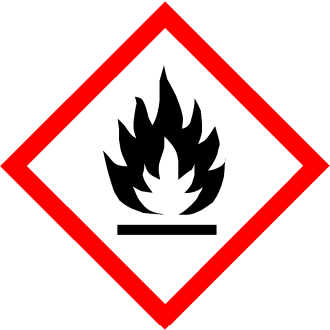 Aerosol 1    H222-H229 Extrémně hořlavý aerosol. Nádoba je pod tlakem: při zahřívání se může roztrhnout.GHS07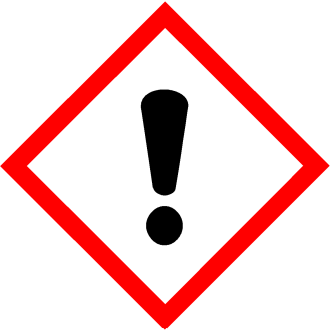 Eye Irrit. 2  H319            Způsobuje vážné podráždění očí. STOT SE 3  H336            Může způsobit ospalost nebo závratě.· 2.2 Prvky označení· Označování v souladu s nařízením (ES) č. 1272/2008 Produkt je klasifikován a označen podle nařízení CLP.· Výstražné symboly nebezpečnostiGHS02    GHS07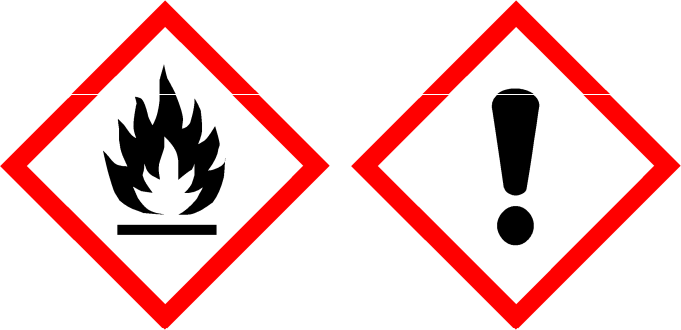 (pokračování na straně 2)CZ52.0.21Obchodní název přípravku: BARVA  NA TRAKTORY, SYNTETICKÁ S300, S310· Signální slovo Nebezpečí· Nebezpečné komponenty k etiketování:aceton· Standardní věty o nebezpečnosti(pokračování  strany 1)H222-H229 Extrémně hořlavý aerosol. Nádoba je pod tlakem: při zahřívání se může roztrhnout. H319           Způsobuje vážné podráždění očí.H336           Může způsobit ospalost nebo závratě.· Pokyny pro bezpečné zacházeníP101                       Je-li nutná lékařská pomoc, mějte po ruce obal nebo štítek výrobku.P102                       Uchovávejte mimo dosah dětí.P103                       Pečlivě si přečtěte všechny pokyny a řiďte se jimi.P210                       Chraňte před teplem, horkými povrchy, jiskrami, otevřeným plamenem a jinými zdroji zapálení. Zákaz kouření.P211                       Nestříkejte do otevřeného ohně nebo jiných zdrojů zapálení. P251                       Nepropichujte nebo nespalujte ani po použití.P271                       Používejte pouze venku nebo v dobře větraných prostorách.P305+P351+P338 PŘI ZASAŽENÍ OČÍ: Několik minut opatrně vyplachujte vodou. Vyjměte kontaktní čočky, jsou-li nasazeny a pokud je lze vyjmout snadno. Pokračujte ve vyplachování.P312                       Necítíte-li se dobře, volejte TOXIKOLOGICKÉ INFORMAČNÍ STŘEDISKO/lékaře. P337+P313            Přetrvává-li podráždění očí: Vyhledejte lékařskou pomoc/ošetření.P410+P412            Chraňte před slunečním zářením. Nevystavujte teplotě přesahující 50 °C/122 °F.P501                       Obsah/nádobu likvidujte v souladu s místními/regionálními/národními/mezinárodními předpisy.· Další údaje:Bez dostatečného větrání je možná tvorba výbušných směsí.Pozor! Při postřiku se mohou vytvářet nebezpečné respirabilní kapičky. Nevdechujte aerosoly nebo mlhu.· 2.3 Další nebezpečnost· Výsledky posouzení PBT a vPvB· PBT: Nedá se použít.· vPvB: Nedá se použít.*            ODDÍL 3: Složení/informace o složkách· 3.2 Chemická charakteristika: Směsi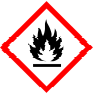 · Popis: Směs obsahuje následné látky bez nebezpečných příměsí.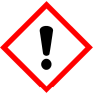 · Dodatečná upozornění: Znění uvedených údajů o nebezpečnosti látky je uvedeno v kapitole 16.ODDÍL 4: Pokyny pro první pomoc· 4.1 Popis první pomoci· Při nadýchání: Přívod čerstvého vzduchu, při obtížích vyhledat lékaře.· Při styku s kůží: Tento produkt nemá všeobecně dráždicí účinek na pokožku.(pokračování na straně 3)CZ52.0.21ODDÍL 6: Opatření v případě náhodného úniku· 6.1 Opatření na ochranu osob, ochranné prostředky a nouzové postupyNosit ochrannou výstroj. Nechráněné osoby se nesmí přibližovat.· 6.2 Opatření na ochranu životního prostředí:Nenechat proniknout do kanalizace/povrchových vod/podzemních vod.· 6.3 Metody a materiál pro omezení úniku a pro čištění: Kontaminovaný materiál odstranit jako odpad podle bodu 13. Zajistit dostatečné větrání.· 6.4 Odkaz na jiné oddílyInformace o bezpečnému zacházení viz kapitola 7.Informace o osobní ochranné výstroji viz kapitola 8. Informace k odstranění viz kapitola 13.ODDÍL 7: Zacházení a skladování· 7.1 Opatření pro bezpečné zacházeníChránit před horkem a přímým slunečním světlem.Na pracovišti zabezpečit dobré větrání a odsávání.· Upozornění k ochraně před ohněm a explozí: Nestříkejte do otevřeného ohně nebo na žhavé předměty. Uchovávejte mimo dosah zdrojů zapálení - Zákaz kouření.Nádobka je pod stálým tlakem: nevystavujte slunečnímu záření a teplotám nad 50°C. Ani vyprázdněnou nádobku neprorážejte a nevhazujte do ohně.· 7.2 Podmínky pro bezpečné skladování látek a směsí včetně neslučitelných látek a směsí· Pokyny pro skladování:· Požadavky na skladovací prostory a nádoby: Je třeba dodržet obecné předpisy o skladování tlakových obalů.· Upozornění k hromadnému skladování: Není nutné.· Další údaje k podmínkám skladování: Žádné· 7.3 Specifické konečné / specifická konečná použití Další relevantní informace nejsou k dispozici.*            ODDÍL 8: Omezování expozice / osobní ochranné prostředky· 8.1 Kontrolní parametry· Technická opatření: Žádné další údaje,viz bod 7.(pokračování na straně 4)CZ52.0.21Obchodní název přípravku: BARVA  NA TRAKTORY, SYNTETICKÁ S300, S310(pokračování  strany 3)· Další upozornění: Jako podklad sloužily při zhotovení platné listiny.· 8.2 Omezování expozice· Osobní ochranné prostředky:· Všeobecná ochranná a hygienická opatření:Používejte mimo dosah potravin, nápojů a krmiv.Kontaminované, nasáknuté šaty ihned vysvléci. Po práci umýt ruce.Zamezit styku s očima. Zamezit styku s kůží a očima.· Ochrana dýchacích orgánů:Při vystavení pracovníků koncentracím výparu nad limit expozice, musí být používány vhodné certifikované respirátory. Minimální požadavek je polomaska s kombinovaným filtrem třída A1P2, nebo celomaska s venkovním přívodem vzduchu.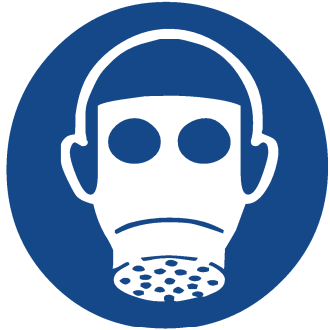 · Ochrana rukou:Ochranné rukavice  Materiál rukavic musí být nepropustný a odolný proti produktu / látce / směsi. Výběr materiálu rukavic proveďte podle času průniku, propustnosti a degradace.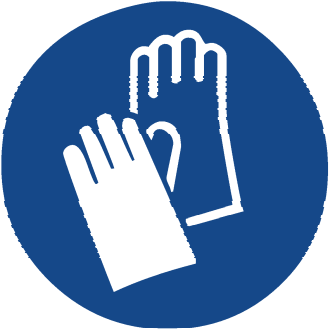 · Materiál rukavicSprávný výběr rukavic nezávisí jen na materiálu, ale také na dalších kriteriích, která se liší podle výrobce.Protože je výrobek směs více látek, nelze materiál rukavic předem vypočítat a je nutno udělat před použitím zkoušku.Nitrilkaučuk· Doba průniku materiálem rukavicRukavice při poškození vyměnit.Je nutno u výrobce rukavic zjistit a dodržovat přesné časy průniku materiálem ochranných rukavic.· Při trvalém kontaktu do 15 minut jsou vhodné rukavice z následujícího materiálu: Butylkautschuk, 0,7mm· Ochrana očí:Ochranné brýle  Uzavřené ochranné brýle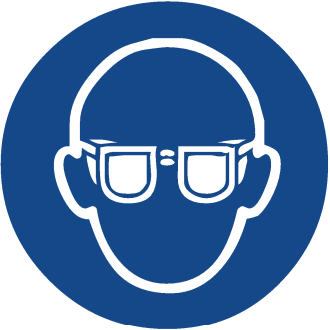 *            ODDÍL 9: Fyzikální a chemické vlastnosti· 9.1 Informace o základních fyzikálních a chemických vlastnostech· Všeobecné údaje· Vzhled:Skupenství:                                                 AerosolBarva:                                                         Podle označení produktu(pokračování na straně 5)CZ52.0.21Obchodní název přípravku: BARVA  NA TRAKTORY, SYNTETICKÁ S300, S310(pokračování  strany 4)ODDÍL 10: Stálost a reaktivita· 10.1 Reaktivita Další relevantní informace nejsou k dispozici.· 10.2 Chemická stabilita· Termický rozklad / Podmínky, kterých je nutno se vyvarovat:Nedochází k rozkladu při doporučeném způsobu použití.· 10.3 Možnost nebezpečných reakcí Žádné nebezpečné rekce nejsou známy.· 10.4 Podmínky, kterým je třeba zabránit Další relevantní informace nejsou k dispozici.· 10.5 Neslučitelné materiály: Další relevantní informace nejsou k dispozici.(pokračování na straně 6)CZ52.0.21Obchodní název přípravku: BARVA  NA TRAKTORY, SYNTETICKÁ S300, S310(pokračování  strany 5)· 10.6 Nebezpečné produkty rozkladu: Nejsou známy žádné nebezpečné produkty při rozkladu.*            ODDÍL 11: Toxikologické informace· 11.1 Informace o toxikologických účincích· Akutní toxicita Na základě dostupných údajů nejsou kritéria pro klasifikaci splněna.· Primární dráždivé účinky:· Žíravost/dráždivost pro kůži Na základě dostupných údajů nejsou kritéria pro klasifikaci splněna.· na oči:Způsobuje vážné podráždění očí.· Senzibilizace dýchacích cest / senzibilizace kůžeNa základě dostupných údajů nejsou kritéria pro klasifikaci splněna.· Doplňující toxikologická upozornění:· Účinky CMR (karcinogenita, mutagenita a toxicita pro reprodukci)· Mutagenita v zárodečných buňkách Na základě dostupných údajů nejsou kritéria pro klasifikaci splněna.· Karcinogenita Na základě dostupných údajů nejsou kritéria pro klasifikaci splněna.· Toxicita pro reprodukci Na základě dostupných údajů nejsou kritéria pro klasifikaci splněna.· Toxicita pro specifické cílové orgány – jednorázová expoziceMůže způsobit ospalost nebo závratě.· Toxicita pro specifické cílové orgány – opakovaná expoziceNa základě dostupných údajů nejsou kritéria pro klasifikaci splněna.· Nebezpečnost při vdechnutí Na základě dostupných údajů nejsou kritéria pro klasifikaci splněna.ODDÍL 12: Ekologické informace· 12.1 Toxicita· Aquatická toxicita: Další relevantní informace nejsou k dispozici.· 12.2 Perzistence a rozložitelnost Další relevantní informace nejsou k dispozici.· 12.3 Bioakumulační potenciál Další relevantní informace nejsou k dispozici.· 12.4 Mobilita v půdě Další relevantní informace nejsou k dispozici.· Další ekologické údaje:· Všeobecná upozornění: Třída ohrožení vody 1 (Samozařazení):slabé ohrožení vody· 12.5 Výsledky posouzení PBT a vPvB· PBT: Nedá se použít.· vPvB: Nedá se použít.· 12.6 Jiné nepříznivé účinky Další relevantní informace nejsou k dispozici.*            ODDÍL 13: Pokyny pro odstraňování"Použitý (nejlépe řádně vyprázdněný) obal nebo obaly se zbytky výrobku odkládejte na místě určeném obcí k odkládání a shromažďování nebezpečných odpadů nebo předejte osobě oprávněné k nakládání s nebezpečnými odpady v souladu s ustanovením zákona č. 185/2001 Sb. o odpadech a o změně některých dalších zákonů, v platném znění a jeho prováděcích předpisů.Nespotřebované zbytky a výrobek zachycený při úniku do absorpčních materiálů se likviduje jako nebezpečný odpad v souladu se zákonem o odpadech. Použitý (nejlépe řádně vyprázdněný) obal nebo obaly se zbytky výrobku odkládejte na místě určeném obcí k odkládání a shromažďování nebezpečných odpadů nebo předejte osobě oprávněné k nakládání s nebezpečnými odpady v souladu s ustanovením zákona č. 185/2001 Sb. o odpadech a o změně některých dalších zákonů, v platném znění a jeho prováděcích předpisů.Nespotřebované zbytky a výrobek zachycený při úniku do absorpčních materiálů se likviduje jako nebezpečný odpad v souladu se zákonem o odpadech. "(pokračování na straně 7)CZ52.0.21Obchodní název přípravku: BARVA  NA TRAKTORY, SYNTETICKÁ S300, S310· 13.1 Metody nakládání s odpady(pokračování  strany 6)· Doporučení: Nesmí se odstraňovat společně s odpady z domácnosti. Nepřipustit únik do kanalizace.· Evropský katalog odpadů15 01 10*  Obaly obsahující zbytky nebezpečných látek nebo obaly těmito látkami znečištěné· Kontaminované obaly:· Doporučení: Odstranění podle příslušných předpisů.*            ODDÍL 14: Informace pro přepravu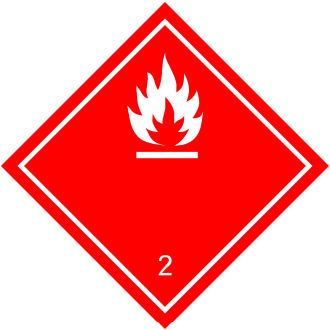 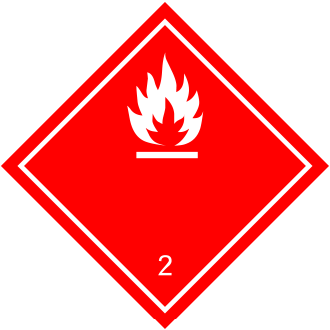 (pokračování na straně 8)CZ52.0.21Obchodní název přípravku: BARVA  NA TRAKTORY, SYNTETICKÁ S300, S310(pokračování  strany 7)*            ODDÍL 15: Informace o předpisech· 15.1 Předpisy týkající se bezpečnosti, zdraví a životního prostředí/specifické právní předpisy týkající se látky nebo směsi"Nařízení Evropského parlamentu a Rady (ES) č. 1907/2006/ES ( REACH ), jehož příloha II byla kompletněnovelizována Nařízením komise ( EU ) č. 830/2015, o registraci, hodnocení, povolování a omezování chemických látek, o zřízení Evropské agentury pro chemické látky a prováděcí a související předpisy v aktuálním znění. Nařízení Evropského parlamentu a Rady (ES) č. 1272/2008/ES o klasifikaci, označování a balení látek a směsí v aktuálním znění. Zákon č. 350/2011 Sb. o chemických látkách a chemických směsích v aktuálním znění. Vyhláška č. 402/2011 Sb. o hodnocení nebezpečných vlastností chemických látek a chemických směsí a balení a označování nebezpečných chemických směsí.▪ Zákon č. 185/2001 Sb. o odpadech a o změně některých dalších zákonů, Vyhláška č. 381/2001 Sb. Katalog odpadů.▪ Vyhláška č.383//2001 Sb., o podrobnostech nakládání s odpady ▪ Zákon č. 258/2000 Sb. o veřejném zdraví ▪ Nařízení vlády č. 93/2012 Sb., kterým se stanoví podmínky ochrany zdraví při práci ▪ Vyhláška č. 432/2003 Sb., kterou se stanoví podmínky pro zařazování prací do kategorií, limitní hodnoty ukazatelů biologických expozičních testů a náležitosti hlášení prací s azbestem a biologickými činiteli. ▪ Zákon č. 201/2012 Sb. o ochraně ovzduší ▪ Vyhláška č. 415/2012 Sb. o přípustné úrovni znečišťování a jejím zjišťování a o provedení některých dalších ustanovení zákona o ochraně ovzduší ▪ Zákon č. 477/2001 Sb. o obalech ve znění pozdějších předpisů.▪Zákon č. 477/2001 Sb., o obalech a o změně některých zákonů ve znění pozdějších předpisů. ▪ Zákon č224/2015 Sb. o prevenci závažných havárií. ▪ Zákon č. 167/2008 Sb. o předcházení ekologické újmě. ▪Sdělení č.11/2015 Sb. (ADR) ▪ Sdělení č. 19/2015 Sb. (RID)" VOC: <840g/l· Rady 2012/18/EU· Nebezpečné látky jmenovitě uvedené - PŘÍLOHA I Žádná z obsažených látek není na seznamu.· Kategorie Seveso P3a Hořlavé aerosoly· Kvalifikační množství (v tunách) při uplatnění požadavků pro podlimitní množství 150 t· Kvalifikační množství (v tunách) při uplatnění požadavků pro nadlimitní množství 500 t· Rady (ES) č. 1907/2006 PŘÍLOHA XVII Omezující podmínky: 3· Směrnice 2011/65/EU o omezení používání některých nebezpečných látek v elektrických a elektronických zařízeních - Příloha IIŽádná z obsažených látek není na seznamu.(pokračování na straně 9)CZ52.0.21Obchodní název přípravku: BARVA  NA TRAKTORY, SYNTETICKÁ S300, S310· NAŘÍZENÍ (EU) 2019/1148(pokračování  strany 8)· Národní předpisy:· Technický návod pro vzduch:· Stupeň ohrožení vody: VOT 1(Samozařazení): slabě ohrožující vodní zdroje.· 15.2 Posouzení chemické bezpečnosti: Posouzení chemické bezpečnosti nebylo provedeno.ODDÍL 16: Další informaceÚdaje jsou založeny na současném stavu našich vědomostí, nepředstavují však záruku vlastností produktu a nevytvářejí tak žádné smluvní právní vztahy.· Relevantní větyH220 Extrémně hořlavý plyn.H225 Vysoce hořlavá kapalina a páry. H226 Hořlavá kapalina a páry.H280 Obsahuje plyn pod tlakem; při zahřívání může vybuchnout. H319 Způsobuje vážné podráždění očí.H336 Může způsobit ospalost nebo závratě.· Obor, vydávající bezpečnostní list: Product safety department· Zkratky a akronymy:RID: Règlement international concernant le transport des marchandises dangereuses par chemin de fer (Regulations Concerning theInternational Transport of Dangerous Goods by Rail)IATA-DGR: Dangerous Goods Regulations by the "International Air Transport Association" (IATA) ICAO: International Civil Aviation OrganisationICAO-TI: Technical Instructions by the "International Civil Aviation Organisation" (ICAO)ADR: Accord relatif au transport international des marchandises dangereuses par route (European Agreement Concerning theInternational Carriage of Dangerous Goods by Road) IMDG: International Maritime Code for Dangerous Goods IATA: International Air Transport AssociationGHS: Globally Harmonised System of Classification and Labelling of Chemicals EINECS: European Inventory of Existing Commercial Chemical Substances ELINCS: European List of Notified Chemical SubstancesCAS: Chemical Abstracts Service (division of the American Chemical Society)VOCV: Lenkungsabgabe auf flüchtigen organischen Verbindungen, Schweiz (Swiss Ordinance on volatile organic compounds) LC50: Lethal concentration, 50 percentLD50: Lethal dose, 50 percentPBT: Persistent, Bioaccumulative and Toxic vPvB: very Persistent and very Bioaccumulative Flam. Gas 1A: Hořlavé plyny – Kategorie 1A Aerosol 1: Aerosoly – Kategorie 1Press. Gas (Comp.): Plyny pod tlakem – Stlačený plynFlam. Liq. 2: Hořlavé kapaliny – Kategorie 2Flam. Liq. 3: Hořlavé kapaliny – Kategorie 3Eye Irrit. 2: Vážné poškození očí / podráždění očí – Kategorie 2STOT SE 3: Toxicita pro specifické cílové orgány (jednorázová expozice) – Kategorie 3· * Údaje byly oproti předešlé verzi změněnyCZ52.0.21· Výrobek obsahuje tyto nebezpečné látky:· Výrobek obsahuje tyto nebezpečné látky:· Výrobek obsahuje tyto nebezpečné látky:· Výrobek obsahuje tyto nebezpečné látky:CAS: 67-64-1acetonaceton50-100%EINECS: 200-662-2Flam. Liq. 2, H225;Eye Irrit. 2, H319; STOT SE 3,50-100%Reg.nr.: 01-2119471330-49-xxxxH33650-100%CAS: 115-10-6dimethyletherdimethylether25-<50%EINECS: 204-065-8                       Flam. Gas 1A, H220; Press. Gas (Comp.), H280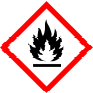 Reg.nr.: 01-2119472128-37-xxxxEINECS: 204-065-8                       Flam. Gas 1A, H220; Press. Gas (Comp.), H280Reg.nr.: 01-2119472128-37-xxxxEINECS: 204-065-8                       Flam. Gas 1A, H220; Press. Gas (Comp.), H280Reg.nr.: 01-2119472128-37-xxxx25-<50%EINECS: 204-065-8                       Flam. Gas 1A, H220; Press. Gas (Comp.), H280Reg.nr.: 01-2119472128-37-xxxxEINECS: 204-065-8                       Flam. Gas 1A, H220; Press. Gas (Comp.), H280Reg.nr.: 01-2119472128-37-xxxxEINECS: 204-065-8                       Flam. Gas 1A, H220; Press. Gas (Comp.), H280Reg.nr.: 01-2119472128-37-xxxx25-<50%CAS: 108-65-62-Methoxy-1-methylethyl-acetát2-Methoxy-1-methylethyl-acetát2,5-<5%EINECS: 203-603-9                       Flam. Liq. 3, H226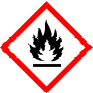 Reg.nr.: 01-2119475791-29-xxxxEINECS: 203-603-9                       Flam. Liq. 3, H226Reg.nr.: 01-2119475791-29-xxxxEINECS: 203-603-9                       Flam. Liq. 3, H226Reg.nr.: 01-2119475791-29-xxxx2,5-<5%EINECS: 203-603-9                       Flam. Liq. 3, H226Reg.nr.: 01-2119475791-29-xxxxEINECS: 203-603-9                       Flam. Liq. 3, H226Reg.nr.: 01-2119475791-29-xxxxEINECS: 203-603-9                       Flam. Liq. 3, H226Reg.nr.: 01-2119475791-29-xxxx2,5-<5%Obchodní název přípravku: BARVA  NA TRAKTORY, SYNTETICKÁ S300, S310(pokračování  strany 2)· Při zasažení očí:Oči s otevřenými víčky vyplachovat po několik minut proudem tekoucí vody. Při přetrvávajících potížích seporadit s lékařem.· Při požití: Při přetrvávajících potížích konzultovat s lékařem.· 4.2 Nejdůležitější akutní a opožděné symptomy a účinky Další relevantní informace nejsou k dispozici.· 4.3 Pokyn týkající se okamžité lékařské pomoci a zvláštního ošetřeníDalší relevantní informace nejsou k dispozici.ODDÍL 5: Opatření pro hašení požáru· 5.1 Hasiva -· Vhodná hasiva: Aerosolové dózy ochlazujte vodou.· 5.2 Zvláštní nebezpečnost vyplývající z látky nebo směsi Další relevantní informace nejsou k dispozici.· 5.3 Pokyny pro hasiče· Zvláštní ochranné prostředky pro hasiče: Nejsou nutná žádná zvláštní opatření.· Kontrolní parametry:· Kontrolní parametry:67-64-1 aceton67-64-1 acetonNPKKrátkodobá hodnota: 1500 mg/m3Dlouhodobá hodnota: 800 mg/m3115-10-6 dimethylether115-10-6 dimethyletherNPKKrátkodobá hodnota: 2000 mg/m3Dlouhodobá hodnota: 1000 mg/m3· Zápach:Charakteristický· Prahová hodnota zápachu:Není určeno.· Hodnota pH:Není určeno.· Změna stavuBod tání/bod tuhnutí:                                Není určeno.Počáteční bod varu a rozmezí bodu varu: -24,9 °C· Změna stavuBod tání/bod tuhnutí:                                Není určeno.Počáteční bod varu a rozmezí bodu varu: -24,9 °C· Změna stavuBod tání/bod tuhnutí:                                Není určeno.Počáteční bod varu a rozmezí bodu varu: -24,9 °C· Změna stavuBod tání/bod tuhnutí:                                Není určeno.Počáteční bod varu a rozmezí bodu varu: -24,9 °C· Bod vzplanutí:<0 °Cbez hnacího plynu· Hořlavost (pevné látky, plyny):Nedá se použít.· Zápalná teplota:235 °C· Teplota rozkladu:Není určeno.· Teplota samovznícení:Výrobek není samozápalný.· Výbušné vlastnosti:I když produktu nehrozí nebezpečí exploze, je přesto možné nebezpečí exploze ve směsi par se vzduchem.Není určeno.· Meze výbušnosti: Dolní mez: Horní mez:2,6 Vol %18,6 Vol %· Tlak páry při 20 °C:3400 hPa· Hustota při 20 °C:· Relativní hustota· Hustota páry:· Rychlost odpařování0,735 g/cm3Není určeno. Není určeno. Nedá se použít.· Rozpustnost ve / směsitelnost s vodě:Vůbec nemýsitelný nebo jen málo mísitelný.· Rozdělovací koeficient: n-oktanol/voda:Není určeno.· Viskozita:Dynamicky:Není určeno.Kinematicky:Není určeno.· Obsah ředidel: Organická ředidla:100,0 %TOC: VOC(EU)Včetně hnacího plynu. Váhové procento.0,57 kg/kg100,00 %Obsah netěkavých složek:0,0 %· 9.2 Další informaceDalší relevantní informace nejsou k dispozici.· Zařazení relevantní hodnoty LD/LC 50:· Zařazení relevantní hodnoty LD/LC 50:· Zařazení relevantní hodnoty LD/LC 50:67-64-1 aceton67-64-1 aceton67-64-1 acetonOrálněLD505800 mg/kg (rat)PokožkouLD5020000 mg/kg (rabbit)· 14.1 UN číslo· ADR, IMDG, IATAUN1950· 14.2 Oficiální (OSN) pojmenování pro přepravu· ADR· IMDG· IATA1950 AEROSOLY AEROSOLS AEROSOLS, flammable· 14.3 Třída/třídy nebezpečnosti pro přepravu· ADR· třída2 5F Plyny· Etiketa2.1· IMDG, IATA· Class2.1· Label2.1· 14.4 Obalová skupina· ADR, IMDG, IATAodpadánot classified· 14.5 Nebezpečnost pro životní prostředí:· Látka znečišťující moře:Ne· 14.6 Zvláštní bezpečnostní opatření pro uživatele     Varování: Plyny· Identifikační číslo nebezpečnosti (Kemlerovo číslo): -not classified· EMS-skupina:                                                             F-D,S-U· Stowage Code                                                              SW1 Protected from sources of heat.SW2 Clear of living quarters.· Segregation Code                                                        SG69 For AEROSOLS with a maximum capacity of 1 litre:Segregation as for class 9. Stow "separated from" class1 except for division 1.4.For AEROSOLS with a capacity above 1 litre: Segregation as for the appropriate subdivision of class2.For WASTE AEROSOLS:· 14.6 Zvláštní bezpečnostní opatření pro uživatele     Varování: Plyny· Identifikační číslo nebezpečnosti (Kemlerovo číslo): -not classified· EMS-skupina:                                                             F-D,S-U· Stowage Code                                                              SW1 Protected from sources of heat.SW2 Clear of living quarters.· Segregation Code                                                        SG69 For AEROSOLS with a maximum capacity of 1 litre:Segregation as for class 9. Stow "separated from" class1 except for division 1.4.For AEROSOLS with a capacity above 1 litre: Segregation as for the appropriate subdivision of class2.For WASTE AEROSOLS:· 14.6 Zvláštní bezpečnostní opatření pro uživatele     Varování: Plyny· Identifikační číslo nebezpečnosti (Kemlerovo číslo): -not classified· EMS-skupina:                                                             F-D,S-U· Stowage Code                                                              SW1 Protected from sources of heat.SW2 Clear of living quarters.· Segregation Code                                                        SG69 For AEROSOLS with a maximum capacity of 1 litre:Segregation as for class 9. Stow "separated from" class1 except for division 1.4.For AEROSOLS with a capacity above 1 litre: Segregation as for the appropriate subdivision of class2.For WASTE AEROSOLS:· 14.6 Zvláštní bezpečnostní opatření pro uživatele     Varování: Plyny· Identifikační číslo nebezpečnosti (Kemlerovo číslo): -not classified· EMS-skupina:                                                             F-D,S-U· Stowage Code                                                              SW1 Protected from sources of heat.SW2 Clear of living quarters.· Segregation Code                                                        SG69 For AEROSOLS with a maximum capacity of 1 litre:Segregation as for class 9. Stow "separated from" class1 except for division 1.4.For AEROSOLS with a capacity above 1 litre: Segregation as for the appropriate subdivision of class2.For WASTE AEROSOLS:· 14.6 Zvláštní bezpečnostní opatření pro uživatele     Varování: Plyny· Identifikační číslo nebezpečnosti (Kemlerovo číslo): -not classified· EMS-skupina:                                                             F-D,S-U· Stowage Code                                                              SW1 Protected from sources of heat.SW2 Clear of living quarters.· Segregation Code                                                        SG69 For AEROSOLS with a maximum capacity of 1 litre:Segregation as for class 9. Stow "separated from" class1 except for division 1.4.For AEROSOLS with a capacity above 1 litre: Segregation as for the appropriate subdivision of class2.For WASTE AEROSOLS:· 14.6 Zvláštní bezpečnostní opatření pro uživatele     Varování: Plyny· Identifikační číslo nebezpečnosti (Kemlerovo číslo): -not classified· EMS-skupina:                                                             F-D,S-U· Stowage Code                                                              SW1 Protected from sources of heat.SW2 Clear of living quarters.· Segregation Code                                                        SG69 For AEROSOLS with a maximum capacity of 1 litre:Segregation as for class 9. Stow "separated from" class1 except for division 1.4.For AEROSOLS with a capacity above 1 litre: Segregation as for the appropriate subdivision of class2.For WASTE AEROSOLS:· 14.6 Zvláštní bezpečnostní opatření pro uživatele     Varování: Plyny· Identifikační číslo nebezpečnosti (Kemlerovo číslo): -not classified· EMS-skupina:                                                             F-D,S-U· Stowage Code                                                              SW1 Protected from sources of heat.SW2 Clear of living quarters.· Segregation Code                                                        SG69 For AEROSOLS with a maximum capacity of 1 litre:Segregation as for class 9. Stow "separated from" class1 except for division 1.4.For AEROSOLS with a capacity above 1 litre: Segregation as for the appropriate subdivision of class2.For WASTE AEROSOLS:· 14.6 Zvláštní bezpečnostní opatření pro uživatele     Varování: Plyny· Identifikační číslo nebezpečnosti (Kemlerovo číslo): -not classified· EMS-skupina:                                                             F-D,S-U· Stowage Code                                                              SW1 Protected from sources of heat.SW2 Clear of living quarters.· Segregation Code                                                        SG69 For AEROSOLS with a maximum capacity of 1 litre:Segregation as for class 9. Stow "separated from" class1 except for division 1.4.For AEROSOLS with a capacity above 1 litre: Segregation as for the appropriate subdivision of class2.For WASTE AEROSOLS:·Segregation as for the appropriate subdivision of class2.· 14.7 Hromadná přeprava podle přílohy II úmluvyMARPOL a předpisu IBCNedá se použít.· Přeprava/další údaje:· Přeprava/další údaje:· ADR· Omezené množství (LQ)· Vyňatá množství (EQ)1LKód: E0· Přepravní kategorie· Kód omezení pro tunely:Není dovoleno jako vyňaté množství2D· IMDG· Limited quantities (LQ)· Excepted quantities (EQ)1LCode: E0Not permitted as Excepted Quantity· UN "Model Regulation":UN 1950 AEROSOLY, 2.1· Příloha I - PREKURZORY VÝBUŠNIN PODLÉHAJÍCÍ OMEZENÍ (Horní mezní hodnota pro účelypovolení podle čl. 5 odst. 3)· Příloha I - PREKURZORY VÝBUŠNIN PODLÉHAJÍCÍ OMEZENÍ (Horní mezní hodnota pro účelypovolení podle čl. 5 odst. 3)Žádná z obsažených látek není na seznamu.Žádná z obsažených látek není na seznamu.· Příloha II - PREKURZORY VÝBUŠNIN PODLÉHAJÍCÍ OZNAMOVÁNÍ· Příloha II - PREKURZORY VÝBUŠNIN PODLÉHAJÍCÍ OZNAMOVÁNÍ67-64-1acetonTřídapodíl v %NK50-100